FICHE TUSSENDOORTJE – max. 10 min.Instructie Sta allemaal achter jullie stoel. We spelen het spel de juf zegt. Als ik zeg: ‘De juf zegt leg je hand op je hoofd’ dan doe je dat. Maar als ik zeg: ‘leg je hand op je hoofd’ dan doe je dat niet, want ik moet éérst ‘de juf zegt’ ervoor hebben gezegd. Als je fout bent dan ga je op je stoel zitten.‘De juf zegt: leg je hand op je hoofd Zet een stap naar achterDraai rond je asSteek je armen in de lucht Ga zitten op een hurkStamp met je voeten op de grond ‘Focus op Beeld 			 Bewegingsexpressie Muzisch taalgebruik 		 Drama Muziek	 		 Beweging Talen			 kalmeringstussendoortjeLesdoelen Concentratie		 Sfeer Andere: …………………………………………………BronnenMuzische tussendoortjes. Geraadpleegd op 7 oktober 201, via http://www.ignitionevents.be/tussendoortjesNaam tussendoortje: De juf zegtNaam tussendoortje: De juf zegtNaam tussendoortje: De juf zegtNaam tussendoortje: De juf zegtNaam tussendoortje: De juf zegt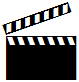 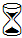 5 à 10 min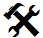 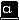 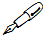 Evaluatie 
van je didactisch handelenEvalueer hier je eigen didactisch handelen: wat zou je behouden of veranderen mocht je dit tussendoortje nog eens geven? Denk aan voorbereiding en realisering.